№Складові завданняФотоФотоОрієнтовна вартість, грн1.Хос райдер УТ1302  http://ua.detskie-ploschadki.com.ua/catalog/vulychni-trenazhery/hos-rajder-ut1302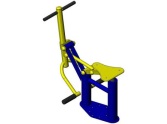 2 8002.Лава для преса УТ1304   http://ua.detskie-ploschadki.com.ua/catalog/vulychni-trenazhery/lava-dlja-presa-ut1304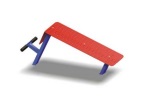 3 0003.Упор для преса УТ1305 http://ua.detskie-ploschadki.com.ua/catalog/vulychni-trenazhery/upor-dlja-presa-ut1305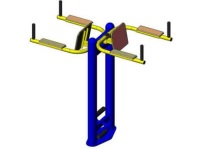 3 5304.Повітряний ходок УТ1307   http://ua.detskie-ploschadki.com.ua/catalog/vulychni-trenazhery/povitrjanyj-hodok-ut1307Повітряний ходок УТ1307   http://ua.detskie-ploschadki.com.ua/catalog/vulychni-trenazhery/povitrjanyj-hodok-ut1307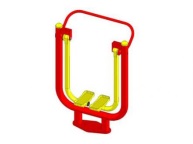 3 7805.Гребний тренажер УТ1308   http://ua.detskie-ploschadki.com.ua/catalog/vulychni-trenazhery/grebnyj-trenazher-ut1308Гребний тренажер УТ1308   http://ua.detskie-ploschadki.com.ua/catalog/vulychni-trenazhery/grebnyj-trenazher-ut1308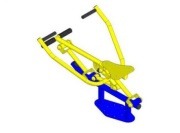 3 7806.Орбітрек УТ1310  http://ua.detskie-ploschadki.com.ua/catalog/vulychni-trenazhery/orbitrek-ut1310Орбітрек УТ1310  http://ua.detskie-ploschadki.com.ua/catalog/vulychni-trenazhery/orbitrek-ut1310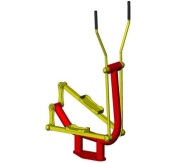 4 2007.Тренажер для сідничних привідних-відвідних м’язівhttp://ua.detskie-ploschadki.com.ua/catalog/vulychni-trenazhery/trenazher-dlja-sidnychnyh-pryvidnyh-vidvidnyh-mjaziv-stegna-ut1311Тренажер для сідничних привідних-відвідних м’язівhttp://ua.detskie-ploschadki.com.ua/catalog/vulychni-trenazhery/trenazher-dlja-sidnychnyh-pryvidnyh-vidvidnyh-mjaziv-stegna-ut1311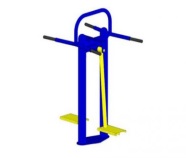 4 2008.Спортивний комплекс УТ1315  http://ua.detskie-ploschadki.com.ua/catalog/vulychni-trenazhery/sportyvnyj-kompleks-ut1315Спортивний комплекс УТ1315  http://ua.detskie-ploschadki.com.ua/catalog/vulychni-trenazhery/sportyvnyj-kompleks-ut1315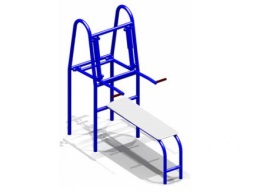 4 5909.Жим ногами горизонтальний УТ1316          http://ua.detskie-ploschadki.com.ua/catalog/vulychni-trenazhery/zhym-nogamy-goryzontalnyj-ut1316Жим ногами горизонтальний УТ1316          http://ua.detskie-ploschadki.com.ua/catalog/vulychni-trenazhery/zhym-nogamy-goryzontalnyj-ut1316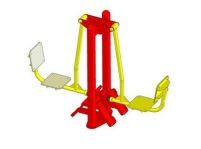 4 53610.Тренажер УТ1327      http://ua.detskie-ploschadki.com.ua/catalog/vulychni-trenazhery/trenazher-ut1327Тренажер УТ1327      http://ua.detskie-ploschadki.com.ua/catalog/vulychni-trenazhery/trenazher-ut1327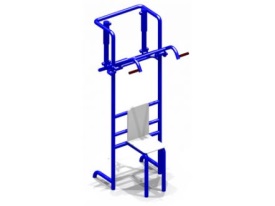 4 29011.Жим від грудей УТ1328    http://ua.detskie-ploschadki.com.ua/catalog/vulychni-trenazhery/zhym-vid-grudej-ut1328Жим від грудей УТ1328    http://ua.detskie-ploschadki.com.ua/catalog/vulychni-trenazhery/zhym-vid-grudej-ut1328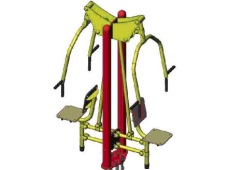 9 40812Тяга зверху УТ1329   http://ua.detskie-ploschadki.com.ua/catalog/vulychni-trenazhery/tjaga-zverhu-ut1329Тяга зверху УТ1329   http://ua.detskie-ploschadki.com.ua/catalog/vulychni-trenazhery/tjaga-zverhu-ut1329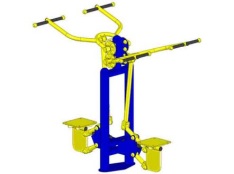 9 57613Жим горизонтальний УТ1339    http://ua.detskie-ploschadki.com.ua/catalog/vulychni-trenazhery/zhym-goryzontalnyj-ut1339Жим горизонтальний УТ1339    http://ua.detskie-ploschadki.com.ua/catalog/vulychni-trenazhery/zhym-goryzontalnyj-ut1339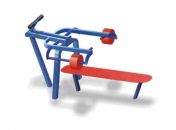 20 12414.Вуличний тренажер для м'язів стегна SL 242http://lvivbud.com.ua/catalog/vylucni_tren/133981.htmlВуличний тренажер для м'язів стегна SL 242http://lvivbud.com.ua/catalog/vylucni_tren/133981.html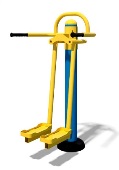 6 10015.Лавки 8 шт. https://amf.com.ua/skamja_sonata/p11017935/?utm_source=ibud.ua&utm_medium=referral&utm_campaign=ibud.ua.promoЛавки 8 шт. https://amf.com.ua/skamja_sonata/p11017935/?utm_source=ibud.ua&utm_medium=referral&utm_campaign=ibud.ua.promo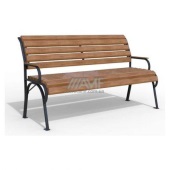 27 00016.Смітники 10 шт. http://centur.com.ua/mebli-dim-biznes/parky_vulyci/urny/urna-sadovo-parkova-pat-zf-20-mm-statsionarna-2-opornaСмітники 10 шт. http://centur.com.ua/mebli-dim-biznes/parky_vulyci/urny/urna-sadovo-parkova-pat-zf-20-mm-statsionarna-2-oporna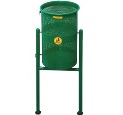 12 00017.10 рулонів Сітка Рабиця з ПВХ покриттям (колір: зелена висота 1,2 м. довжина рулону 10 м.)http://sitkazahid.com/setka-polymer.php?l=110 рулонів Сітка Рабиця з ПВХ покриттям (колір: зелена висота 1,2 м. довжина рулону 10 м.)http://sitkazahid.com/setka-polymer.php?l=1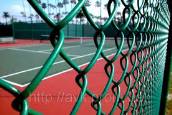 3 27018. 40 стовпчиків для сітки (55х75х80мм) + 200 м. дроту40 стовпчиків для сітки (55х75х80мм) + 200 м. дроту3 30019.Дитячий комплекс ДВОРИК ДКhttp://centur.com.ua/mebli-dim-biznes/dytachi_ploschadky/igrovi_kompleksy/klasyk/dytyachyJ-kompleks-dk-005026Дитячий комплекс ДВОРИК ДКhttp://centur.com.ua/mebli-dim-biznes/dytachi_ploschadky/igrovi_kompleksy/klasyk/dytyachyJ-kompleks-dk-005026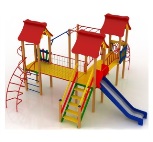 56 98220.Резинове покриття під дитячий майданчик (товщина 25 мм.) 100 м2http://kidigo.com.ua/ua/subwelcome/kvadratnie-plitiРезинове покриття під дитячий майданчик (товщина 25 мм.) 100 м2http://kidigo.com.ua/ua/subwelcome/kvadratnie-pliti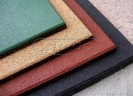 40 00021. Асфальтування частини дороги 100 м2Асфальтування частини дороги 100 м220 00022.Доставка та встановленняДоставка та встановлення50 000РАЗОМ:РАЗОМ:РАЗОМ:296 466